Quiz Review: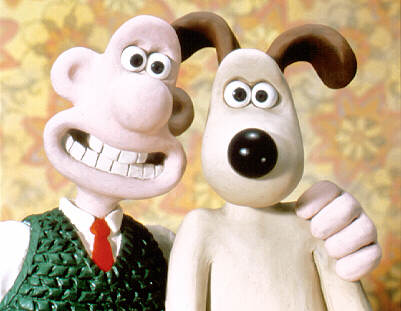 Use your claymation notes to fill in the blanks. The kids show Gumby was created by ______________________ Ray _______________________ spent ________________ months creating a claymation scene for the movie Jason and the Argonauts.The creator of the popular TV commercial characters the _______________________  raisins  was __________________________________The creator of Wallace and ____________________ is _____________________________Stop motion animation:Objects are moved in _________________increments between individually photographed frames, creating the illusion of ______________________ when the series of frames are played as a __________________sequence.Plasticine:  A type of __________, it is a putty-like modeling material.  Plasticine is used extensively for __________________________, but also as a ______________ medium for more formal or permanent structures.Armature:  A ___________________ around which a __________________ is built.